FICHA DE ACOMPANHAMENTO EM CAMPO DE ESTÁGIO (para estágios de Intervenção ou Regência)Instituição de estágio:________________________________________________________Estágio:____________________________________________________________________ 1. Professor Orientador na UFPel:Nome: ________________________________________ Ass.: _______________________2. Aluno:Nome: ________________________________________ Ass.: _______________________3. Professor Supervisor na Escola/Instituição de estágio:Nome: ________________________________________ Ass.: _______________________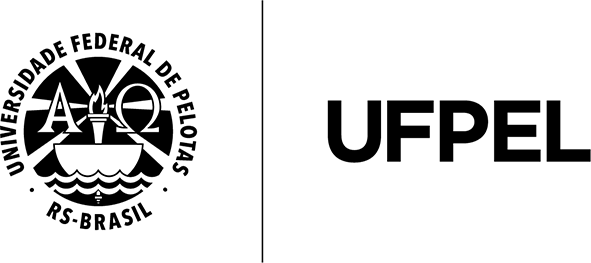 Ministério da EducaçãoUniversidade Federal de PelotasCentro de Letras e ComunicaçãoNúcleo de EstágiosRua Gomes Carneiro, nº 01, Bloco B – Campus PortoCEP 96010-610 – Centro – Pelotas – RSData da visita do orientadorHora de entradaHora de saídaAssinatura do supervisor ou carimbo